Publicado en Madrid el 28/09/2023 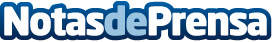 Solo el 46% de los comerciales considera que las ventas es su profesión definitivaThe Adecco Group lanza "The House of Sales" para hacer frente al déficit de comerciales en nuestro paísDatos de contacto:AdeccoLHH+34914325630Nota de prensa publicada en: https://www.notasdeprensa.es/solo-el-46-de-los-comerciales-considera-que Categorias: Nacional Comunicación Marketing Madrid Recursos humanos http://www.notasdeprensa.es